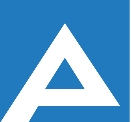 Agenţia Naţională pentru Ocuparea Forţei de MuncăLista candidaţilor admişi la concursul pentru ocuparea funcţiilor publice vacante:Notă: Persoanele care au depus dosarul de concurs prin e-mail se vor prezenta la data de                         23.01.2024, ora 09:45 cu documentele originale pentru a se verifica veridicitatea actelor depuse, sub sancțiunea respingerii dosarului de concurs (mun. Chișinău, str. Vasile Alecsandri 1, et. 6 bir. 610).Nr. d/oNume, PrenumeComentariiSpecialistă principală, Secția ocuparea forței de muncă, ȘoldăneștiSpecialistă principală, Secția ocuparea forței de muncă, ȘoldăneștiProba scrisă va avea loc la data de 23.01.2024, ora 10.00,Agenţia Naţională pentru Ocuparea Forţei de Muncămun. Chișinău, str. Vasile Alecsandri, et. 6 bir. 6101.Cîșlaru TatianaProba scrisă va avea loc la data de 23.01.2024, ora 10.00,Agenţia Naţională pentru Ocuparea Forţei de Muncămun. Chișinău, str. Vasile Alecsandri, et. 6 bir. 610